OGŁOSZENIE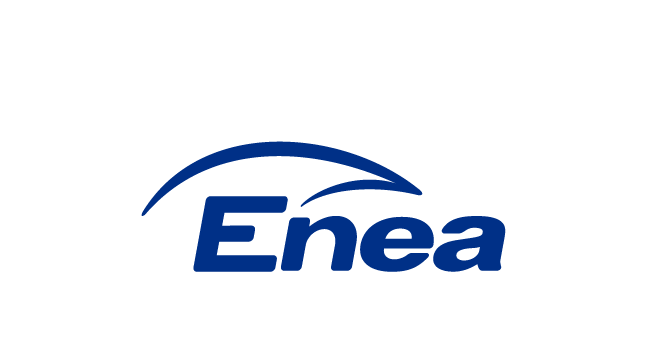 Enea Połaniec S.A.ogłasza przetarg niepublicznyna wykonanie projektu budowlanego wraz z uzyskaniem pozwolenia na budowę, wykonanie dokumentacji technicznej w zakresie modernizacji rurociągów wody powrotnej oraz rurociągów ścieków przemysłowych w Enea Połaniec S.A.wg następujących warunków:Przedmiot zamówienia: Opracowanie koncepcji rozwiązania technicznego, wykonanie projektu budowlanego wraz 
z uzyskaniem pozwolenia na budowę, wykonanie dokumentacji technicznej oraz montażowej we wszystkich wymaganych branżach, w zakresie modernizacji rurociągów wody powrotnej oraz rurociągów ścieków przemysłowych w Enea Połaniec S.A.Szczegółowy zakres Usług Określa SIWZ stanowiący Załącznik nr 2 do ogłoszenia.Termin wykonania usług: do dnia 28.02.2019 r. Zamawiający nie dopuszcza ofert częściowych  i  wariantowych.Opis przygotowania oferty.Ofertę należy złożyć na formularzu „oferta” – Załącznik nr 1 do ogłoszenia.Złożona oferta powinna być opatrzona pieczątką firmową oraz podpisana przez podmiot uprawniony do reprezentacji oferenta.Oferty należy złożyć na adres:Enea Połaniec S.A. Zawada 26, 28-230 Połaniec bud. F 12 kancelaria I-sze piętroTermin składania ofert:  do 8.10. 2018 r. do godz. 12 00.Termin wewnętrznego otwarcia ofert: 8.10. 2018 r. do godz. 12 30.Ofertę należy umieścić w kopercie zabezpieczając jej nienaruszalność do terminu otwarcia ofert. Koperta powinna być zaadresowana wg poniższego wzoru:BIURO ZAKUPÓW MATERIAŁÓW I USŁUG Enea Połaniec S.A.z opisem: „Oferta w przetargu na projekt budowlany modernizacji rurociągów wody powrotnej oraz rurociągów ścieków przemysłowych  w  Enea Połaniec S.A.”Nie otwierać przed godz. 1230 w dniu  8.10.2018 r.Oferent ponosi wszelkie koszty związane ze sporządzeniem i przedłożeniem oferty.Oferent zobowiązany jest do zachowania w tajemnicy wszelkich poufnych informacji, które uzyskał od Zamawiającego w trakcie opracowywania oferty.Zamawiający zastrzega sobie prawo do przyjęcia lub odrzucenia oferty w każdym czasie przed przekazaniem zamówienia do realizacji bez podania uzasadnienia., co nie skutkuje żadnym roszczeniami oferenta wobec Zamawiającego.Zamawiający udzieli zamówienia wybranemu oferentowi, zgodnie z zapytaniem ofertowym i warunkami ustalonymi podczas ewentualnych negocjacji.Oferent powinien posiadać zdolność kredytową o wartości co najmniej 200 000 zł.Ponadto oferta powinna zawierać:Wynagrodzenie ofertowe - wg Załącznika nr 1 do formularza ofertowego. Warunki płatności.Terminy wykonania.Okres gwarancji.Okres ważności oferty.Potwierdzenie wykonania całego zaplanowanego zakresu zadania.Listę wymaganych właściwych kwalifikacji oraz uprawnień związanych z całym zakresem przedmiotu zamówienia.Wskazanie ewentualnych podwykonawców prac, z zakresem tych pozlecanych prac.Referencje dla wykonanych usług o profilu zbliżonym do usług będących przedmiotem przetargu (w   czynnych  obiektach  przemysłowych), potwierdzające posiadanie przez oferenta co najmniej 3-letniego doświadczenia, poświadczone co najmniej 2 listami referencyjnymi, w zakresie wykonania projektów budowlanych wraz uzyskaniem pozwolenia na budowę w ciągu ostatnich 3 lat (które zawierają kwoty z umów) dla realizowanych usług o wartości łącznej nie niższej niż  300 000 zł netto.Potwierdzenie dokonania wizji lokalnej (jeżeli jest wymagane)Oświadczenia określone we wzorze formularza ofertowego, stanowiącego załącznik nr :Kryteria oceny ofert:Oferty zostaną ocenione przez Zamawiającego w oparciu o następujące kryterium oceny:Bilans oceny ofert:  K= K1K1-Wynagrodzenie Ofertowe netto - znaczenie (waga) / np. 80%/(porównywana będzie Cena netto   nie zawierająca podatku VAT)Gdzie:Cn – wynagrodzenie najniższe z ocenianych Ofert/najniższa wartość oferty (netto),Co – wynagrodzenie ocenianej Oferty/wartość ocenianej oferty (netto).Umowa będzie zawarta zgodnie ze wzorem stanowiącym Załącznik nr 3 do Ogłoszenia oraz Ogólnych Warunkach Zakupu usług Enea Połaniec S.A. umieszczonych na stronie:https://www.enea.pl/pl/grupaenea/o-grupie/spolkigrupy-enea/polaniec/zamowienia w wersji obowiązującej na dzień publikacji Ogłoszenia.Wymagania   Zamawiającego w zakresie wykonywania prac na obiektach na terenie Zamawiającego zamieszczone są na stronie internetowej https://www.enea.pl/pl/grupaenea/o-grupie/spolki-grupy-enea/polaniec/zamowienia/dokumenty.  Wykonawca zobowiązany jest do zapoznania się z tymi   dokumentami. Osoby odpowiedzialne za kontakt z oferentami ze strony Zamawiającego:w zakresie technicznym:Specjalista ds. budowlanych Witold Dunaltel.: +48 15 865 62 81e-mail:witold.dunal@enea.plw zakresie formalnym:Teresa WilkSt. specjalista d/s Umówtel. +48 15 865-63 91; fax: +48 15 865 61 88e-mail:teresa.wilk@enea.plPrzetarg prowadzony będzie na zasadach określonych w regulaminie wewnętrznym Enea Połaniec S.A.Celem zabezpieczenia roszczeń Zamawiającego wynikających z niewykonania lub nienależytego wykonania Umowy Wykonawca dostarczy Zamawiającemu: Gwarancję Należytego Wykonania Przedmiotu Umowy w wysokości 5% kwoty Wynagrodzenia umownego, obowiązującą w okresie realizacji Umowy do dnia odbioru końcowego - w formie pieniężnej, gwarancji bankowej lub ubezpieczeniowej nieodwołalnej i płatnej na pierwsze żądanie, bez badania zasadności roszczenia  lub formie pieniężnej. Wykonawca zobowiązuje się dostarczyć Gwarancję Wykonania Przedmiotu Umowy w formie gwarancji ubezpieczeniowej albo bankowej w terminie 14 dni od dnia zawarcia Umowy; dostarczenie tej Gwarancji jest warunkiem wejścia Umowy w życie. Zabezpieczenie  w formie pieniężnej powinno być wpłacone na rachunek bankowy Zamawiającego w PKO BP nr: 24 1020 1026 0000 1102 0296 1860, w terminie 14 dni od dnia zawarcia Umowy. Zabezpieczenie w formie pieniężnej będzie przechowywane na oprocentowanym rachunku bankowym. Zamawiający zwróci Wykonawcy zabezpieczenie wniesione w pieniądzu z odsetkami wynikającymi z umowy rachunku bankowego w terminie 14 dni od dnia odbioru końcowego pod warunkiem dostarczenia Gwarancji Usuwania Wad. Zabezpieczenie zostanie pomniejszone o koszt prowadzenia rachunku oraz prowizji bankowej pobranej za przelew pieniędzy na rachunek bankowy Wykonawcy.Gwarancję Usunięcia Wad w wysokości 5 % kwoty Wynagrodzenia umownego obowiązującą w okresie ustalonej gwarancji, liczonej od dnia odbioru końcowego. Gwarancja Usuwania Wad musi zostać przedłożona Zamawiającemu najpóźniej w dniu odbioru końcowego, w formie gwarancji bankowej lub ubezpieczeniowej nieodwołalnej i płatnej na pierwsze żądanie, bez badania zasadności roszczenia  lub   będzie zatrzymana  jako część płatności  ostatniej   faktury. Zamawiający zastrzega sobie możliwość zmiany warunków przetargu określonych w niniejszym ogłoszeniu lub odwołania przetargu bez podania przyczyn.Załączniki: Załącznik nr 1 do ogłoszenia - Wzór ( formularz) ofertyZałącznik nr 2 - do ogłoszenia - Specyfikacja  istotnych   warunków zamówienia  ( SIWZ) Załącznik nr 3 do ogłoszenia - Wzór umowy.Załącznik nr 4 do ogłoszenia -  Oświadczenie o wypełnieniu obowiązku informacyjnego.Załącznik nr 5 do ogłoszenia -  Klauzula Informacyjna.Załącznik nr 6 do ogłoszenia -  Oświadczenie o wyrażeniu zgody na przetwarzanie przez Enea Połaniec S.A. danych osobowych.Załącznik nr 1 do ogłoszenia FORMULARZ OFERTYDane dotyczące oferenta:Nazwa ....................................................................................................................Siedziba ..................................................................................................................N rachunku   bankowego   Oferenta …………………………………………………………………..Nr telefonu/faksu....................................................................................................nr NIP.......................................................................................................................adres e-mail:………………………………………………………………………………………………….……osoba do kontaktu .................................... nr tel. .............................. e-mail. ...............................NINIEJSZYM SKŁADAMY OFERTĘ w przetargu niepublicznym na wykonanie opracowania koncepcji rozwiązania technicznego, wykonanie projektu budowlanego wraz z uzyskaniem pozwolenia na budowę, wykonanie dokumentacji technicznej oraz montażowej we wszystkich wymaganych branżach, w zakresie modernizacji rurociągów wody powrotnej oraz rurociągów ścieków przemysłowych w Enea Połaniec S.A.OŚWIADCZAMY, że zapoznaliśmy się z ogłoszeniem o przetargu oraz uznajemy się za związanych określonymi w nim postanowieniami i zasadami postępowania.NINIEJSZYM SKŁADAMY:Szczegółowy zakres przedmiotu oferty.Wynagrodzenie ofertowe. Termin  realizacji.Opis profilu działalności oferenta.Oświadczenie o profilu działalności zbliżonym do będącego przedmiotem przetargu, realizowanym o wartości sprzedaży usług nie niższej niż 300 000 zł   netto rocznie. Referencje dla wykonanych usług o profilu zbliżonym do usług będących przedmiotem przetargu (w   czynnych  obiektach  przemysłowych), potwierdzające posiadanie przez oferenta co najmniej 3-letniego doświadczenia, poświadczone co najmniej 2 listami referencyjnymi, w zakresie wykonania projektów budowlanych wraz uzyskaniem pozwolenia na budowę w ciągu ostatnich 3 lat (które zawierają kwoty z umów) dla realizowanych usług o wartości łącznej nie niższej niż  300 000 zł netto.Aktualny odpis z KRS lub oświadczenie o prowadzeniu działalności gospodarczej.Informację o wynikach finansowych oferenta za lata 2015-2017 w formie oświadczenia Zarządu lub osoby prowadzącej działalność gospodarczą.Oświadczenie o posiadaniu zdolności kredytowej o wartości co najmniej 100 000 zł .Oświadczenia:o zapoznaniu się z Ogłoszeniem i otrzymaniem wszelkich informacji koniecznych do przygotowania oferty,o posiadaniu uprawnień niezbędnych do wykonania przedmiotu zamówienia zgodnie z odpowiednimi przepisami prawa powszechnie obowiązującego, jeżeli nakładają one obowiązek posiadania takich uprawnień.o posiadaniu niezbędnej wiedzy i doświadczenia oraz dysponowania potencjałem technicznym i personelem zdolnym do wykonania zamówienia.o kompletności oferty pod względem dokumentacji, koniecznej do zawarcia umowy,o spełnieniu wszystkich wymagań Zamawiającego określonych specyfikacji,o objęciu zakresem oferty wszystkich dostaw niezbędnych do wykonania przedmiotu zamówienia zgodnie z określonymi przez Zamawiającego wymogami oraz obowiązującymi przepisami prawa polskiego i europejskiego.o wykonaniu zamówienia  samodzielnie /  z udziałem podwykonawcówo związaniu niniejszą ofertą przez okres co najmniej 90 dni od daty upływu terminu składania ofert.o niezaleganiu z podatkami oraz ze składkami na ubezpieczenie zdrowotne lub społeczne.o znajdowaniu  się w sytuacji ekonomicznej i finansowej zapewniającej wykonanie zamówienia.o nie posiadaniu powiązań z Zamawiającym, które prowadzą lub mogłyby prowadzić do braku Niezależności lub Konfliktu Interesów w związku z realizacją przez reprezentowany przeze mnie (przez nas) podmiot przedmiotu zamówienia.o nie podleganiu wykluczeniu z postępowania.O posiadaniu ubezpieczenia od Odpowiedzialności Cywilnej w zakresie prowadzonej działalności związanej z przedmiotem zamówienia zgodnie z wymaganiami Zamawiającego Ważne polisę OC na kwotę nie niższą niż  /1.000.000 zł/ (poza polisami obowiązkowymi OC) lub oświadczenie, że oferent będzie posiadał taką polisę przez cały okres wykonania robót/świadczenia usług.o wyrażeniu zgodny na ocenę zdolności wykonawcy do spełnienia określonych wymagań w zakresie jakości, środowiska oraz bezpieczeństwa i higieny pracy, o posiadaniu certyfikatu z zakresu jakości, ochrony środowiska oraz bezpieczeństwa i higieny pracy lub ich braku,o wykonaniu przedmiotu zamówienia zgodnie z obowiązującymi przepisami ochrony środowiska oraz bezpieczeństwa i higieny pracy,o zastosowaniu rozwiązań spełniających warunki norm jakościowych, o zastosowaniu narzędzi spełniających warunki zgodne z wymogami bhp i ochrony środowiska,że akceptujemy  projekt  umowy  i zobowiązujemy się  do  jej  podpisania w  przypadku   wyboru   jego  oferty w  miejscu  i   terminie   wyznaczonym   przez   ZamawiającegoOświadczamy, że:wyrażamy zgodę na wprowadzenie skanu naszej oferty do platformy zakupowej Zamawiającego,jesteśmy2/nie jesteśmy2 czynnym podatnikiem VAT zgodnie z postanowieniami ustawy o podatku VAT.wszelkie informacje zawarte w formularzu oferty wraz z załącznikami są zgodne ze stanem faktycznym,jesteśmy podmiotem, w którym Skarb Państwa posiada bezpośrednio lub pośrednio udziały [dodatkowa informacja do celów statystycznych:]:  tak /  nie1PEŁNOMOCNIKIEM oferentów uprawnionym do reprezentowania wszystkich oferentów ubiegających się wspólnie o udzielenie zamówienia oraz do zawarcia umowy2 jest:  ____________________________________________________________ dotyczy oferentów wspólnie ubiegających się o udzielenie zamówienia2 niepotrzebne skreślićNiniejszą ofertę wraz z załącznikami składamy na ___ kolejno ponumerowanych stronach.ZAŁĄCZNIKAMI do niniejszej oferty są:    Dokumenty wymienione w pkt 4 ppkt 4.1 do 4.20.__________________________________    __________________ dnia __ __ _____ roku(podpis oferenta/pełnomocnika oferentaZałącznik nr 1 do formularza ofertyWYNAGRODZENIE OFERTOWEZa wykonanie  usług stanowiących przedmiot postępowania oferujemy wynagrodzenie ofertowe w wysokości …………….zł ( słownie; ………………………. złotych) nettoPrzedstawiamy podział Wynagrodzenia ryczałtowego na odrębne przedmioty odbioru i rozliczeń:Inwentaryzacja obiektowa, pomiar grubości ścianek oraz wykonanie analizy techniczno-ekonomicznej – - wynagrodzenie w wysokości …………………..,00 zł,Wykonanie koncepcji oraz projektu budowlanego - wynagrodzenie w wysokości ………………..,00 zł,Wykonanie dokumentacji technicznej oraz montażowej we wszystkich branżach  - wynagrodzenie w wysokości …………………..,00 zł,Opracowanie kosztorysu, harmonogramu realizacji oraz SIWZ dla ogłoszenia przetargu na realizację projektu - wynagrodzenie w wysokości ………………..,00 zł,Wynagrodzenie ryczałtowe obejmuje wszystkie koszty wykonania przedmiotu Umowy, w tym koszty sporządzenia i dostarczenia dokumentacji, inne koszty i zysk oraz wynagrodzenie za przeniesienie autorskich praw majątkowych do dokumentacji opracowanej w wykonaniu Umowy.Do Wynagrodzenia doliczony zostanie podatek VAT w wysokości wynikającej z obowiązujących przepisów.Załącznik nr 2 do Ogłoszenia SPECYFIKACJA TECHNICZNA WYKONANIA PRAC PROJEKTOWYCH (SIWZ)dotyczy: Opracowanie koncepcji rozwiązania technicznego, wykonanie projektu budowlanego wraz 
z uzyskaniem pozwolenia na budowę, wykonanie dokumentacji technicznej oraz montażowej we wszystkich wymaganych branżach, w zakresie modernizacji rurociągów wody powrotnej oraz rurociągów ścieków przemysłowych w Enea Połaniec S.A.. I. Szczegółowy zakres prac obejmuje:Wykonanie inwentaryzacji obiektowej istniejących rurociągów wody powrotnej na odcinku od pompowni wody powrotnej do rozdziału tej wody na blokach 1-4 oraz blokach 5-7, o długości trasy około 1 500 m. Wykonanie kontrolnych pomiarów sprawdzających grubości ścianek istniejących rurociągów wody powrotnej oraz nagromadzonych osadów kamienia wewnątrz tych rurociągów, na odcinku w kanale technologicznym, aż do rozdziałów tej wody na blokach 1-4 oraz blokach 5-7: pomiary sprawdzające należy wykonać na odcinkach prostych rurociągów oraz na łukach i kolanach, łącznie przewiduje się wykonanie około 50 punktów pomiarowych.Inwentaryzacja obiektowa istniejących rurociągów ścieków przemysłowych na odcinku od pompowni ścieków przemysłowych do składowiska odpadów paleniskowych „Pióry”, o długości trasy około 1 000 m. Wykonanie analizy możliwości technicznych w zakresie wykonania montażu nowych dwóch rurociągów wody powrotnej wykonanych z rury stalowej o średnicy 457x10, gatunek R-35, ułożonych na istniejącej estakadzie rurociągów pulpy lub na samodzielnej estakadzie, na odcinku obecnej trasy podziemnej tych rurociągów od pompowni wody powrotnej do kanału technologicznego. Wykonanie niezbędnej analizy wytrzymałościowej istniejącej estakady oraz wykonania koniecznych wzmocnień oraz jej rozbudowy.Wykonanie analizy możliwości technicznych w zakresie wykonania alternatywnego wariantu montażu nowych dwóch rurociągów wody powrotnej, wykonanych z rury PE o średnicy Dn450, ułożonych na odcinku obecnej trasy podziemnej tych rurociągów od pompowni wody powrotnej do kanału technologicznego, poprowadzone nadal jako rurociągi podziemne.Wykonanie analizy możliwości technicznych w zakresie wykonania montażu nowych dwóch rurociągów ścieków przemysłowych, na istniejącej estakadzie rurociągów pulpy lub na samodzielnej estakadzie, na odcinku obecnej trasy podziemnej od komory przy osadniku składowiska „Pióry” do kanału technologicznego, wykonanych z rury stalowej o średnicy 355x8, gatunek R-35, zaizolowanej termicznie. Wykonanie niezbędnej analizy wytrzymałościowej istniejącej estakady oraz wykonania koniecznych wzmocnień oraz jej rozbudowy. Wykonanie analizy możliwości technicznych w zakresie wykonania alternatywnego wariantu montażu nowych dwóch rurociągów ścieków przemysłowych, wykonanych z rury PE o średnicy Dn350, ułożonych na odcinku obecnej trasy podziemnej tych rurociągów od komory przy osadniku do kanału technologicznego, poprowadzone nadal jako rurociągi podziemne.  Wykonanie analizy kosztowej dla realizacji zadania w zakresie wykonania montażu nowych rurociągów wody powrotnej oraz ścieków przemysłowych, zarówno  z rur stalowych w gatunku R-35, poprowadzonych na estakadach lub wykonanych z materiału PE i poprowadzonych nadal jako rurociągi podziemne. Dopuszczalny jest wariant mieszany, czyli np. rurociągi wody powrotnej poprowadzone na estakadach, a rurociągi ścieków przemysłowych poprowadzone jako podziemne.Bieżące uzgadnianie opracowywanej koncepcji dla wariantowych rozwiązań lokalizacyjnych dla wykonania nowych rurociągów wody powrotnej oraz ścieków przemysłowych, z upoważnionymi przedstawicielami Zamawiającego.Prezentacja w siedzibie Zamawiającego wariantów opracowanych koncepcji rozwiązań technicznych oraz lokalizacyjnych dla wykonania nowych rurociągów wody powrotnej oraz ścieków przemysłowych. Zatwierdzenie przez Zamawiającego wybranej ostatecznej koncepcji rozwiązania w zakresie wykonania nowych rurociągów wody powrotnej oraz ścieków przemysłowych, do wykonania projektu budowlanego oraz realizacji prac projektowych.Wykonanie projektu budowlanego, przygotowanie wniosku zgłoszeniowego w celu uzyskania 
w imieniu Zamawiającego stosownych pozwoleń od organów administracji samorządowej oraz państwowej w całym zakresie planowanej budowy/przebudowy. Projekt budowlany należy wykonać w minimum 5 egzemplarzach oraz w wersji elektronicznej (edytowalna + PDF).Opracowywanie dokumentacji technicznej wykonawczej oraz montażowej we wszystkich wymaganych branżach oraz jej uzgodnienie z upoważnionymi przedstawicielami Zamawiającego.Dokumentację techniczną oraz montażową należy wykonać w minimum 2 egzemplarzach oraz 
w wersji elektronicznej (edytowalna + PDF).Opracowanie technologii, kolejności oraz harmonogramu realizacji dla wszystkich planowanych prac budowlano-montażowych, przy zminimalizowaniu zakłóceń w podawaniu wody powrotnej do bloków energetycznych oraz odpompowywaniu ścieków przemysłowych na składowisko odpadów paleniskowych.Opracowanie przedmiaru oraz kosztorysu inwestorskiego dla wykonania wszystkich prac budowlano-montażowych, w rozbiciu dla rurociągów wody powrotnej oraz dla rurociągów ścieków przemysłowych.Nadanie oznaczeń KKS dla ewentualnych nowych urządzeń w uzgodnieniu z Zamawiającym. Opracowanie SIWZ dla ogłoszenia przetargu publicznego na realizację całego planowanego zadania inwestycyjnego (robót budowlanych).II. Założenia, wymagania oraz warunki techniczne wykonania prac projektowych:Zamawiający jest w posiadaniu tylko szczątkowej dokumentacji technicznej dla rurociągów, którą udostępni Oferentom tylko do wglądu, a przyszłemu Wykonawcy przekaże w wersji papierowej.Wymagane jest przeprowadzenie wizji lokalnej na obiekcie, przed złożeniem oferty, w celu dokonania weryfikacji udostępnionej do wglądu dokumentacji technicznej.Zamawiający dopuszcza możliwość pozostawienia rurociągów wody powrotnej na odcinku biegnącym w kanale technologicznym aż do rozdziałów tej wody na blokach 1-4 oraz blokach 5-7, bez ich wymiany, ale w takim przypadku koniecznym może być wykonanie ich oczyszczenia mechanicznego bądź chemicznego z nagromadzonych wewnątrz osadów.W dokumentacji projektowej należy przewidzieć konieczność wykonania dodatkowych komór dla wejścia nowych rurociągów wody powrotnej oraz ścieków przemysłowych, m.in. z estakady do przepustu pod drogą lokalną w kierunku Turska. Należy przeprojektować połączenia rurociągów wody powrotnej z rurociągiem pulpy nr 5 zarówno przy pompowni wody powrotnej jak i pod elektrofiltrami bloków 1-7, ich przełączania z rurociągiem zraszania, w celu łatwego wykonywania przełączeń ruchowych (dopuszczalna jest armatura ręczna).Należy przewidzieć możliwość odwadniania rurociągów wody powrotnej oraz ścieków przemysłowych na całej trasie, łącznie z ewentualną instalacją pomp odwadniających w komorach.Przy opracowywaniu harmonogramu prac inwestycyjnych w zakresie budowy nowych rurociągów, w pierwszej kolejności należy wziąć pod uwagę wykonanie montażu, czyszczenia oraz uruchomienia nowych rurociągów wody powrotnej.  Oczekiwane przez Zamawiającego terminy dla realizacji poszczególnych etapów prac projektowych:Wykonanie inwentaryzacji obiektowej, pomiarów kontrolnych grubości ścianek rurociągów wody powrotnej, grubości osadów w ich wnętrzu oraz wykonanie analizy techniczno-ekonomicznej dla wykonania nowych rurociągów – w terminie do 3 tygodni od dnia obustronnego podpisania umowy,Wybranie docelowego wariantu rozwiązania technicznego dla montażu nowych rurociągów – w terminie do 2 tygodni od przedstawienia analizy techniczno-ekonomicznej przez Wykonawcę,Wykonanie projektu budowlanego, kompletacja dokumentów oraz złożenie wniosków w celu uzyskania wymaganego pozwolenia na budowę oraz innych koniecznych decyzji organów administracji państwowej i samorządowej - nie dłużej niż do 8 tygodni od zatwierdzenia ostatecznej koncepcji rozwiązania.Wykonanie dokumentacji technicznej wykonawczej oraz montażowej w wymaganych branżach – w terminie do 4 tygodni od opracowania projektu budowlanego,Wykonanie harmonogramu realizacji, kosztorysu inwestorskiego oraz SIWZ dla ogłoszenia przetargu na wykonanie robót budowlanych – w terminie do 2 tygodni od zakończenia wszystkich prac projektowych.Zamawiający planuje zrealizowane całej inwestycji, w oparciu o uzyskane pozwolenie na budowę,  w terminie do końca 2019 roku.Podczas wykonywania prac na terenie Zamawiającego, Wykonawcę obowiązują przepisy wewnętrzne Zamawiającego, a w tym instrukcja organizacji bezpiecznej pracy w Enea Połaniec S. A., instrukcja ochrony przeciwpożarowej, przepisy w zakresie ochrony środowiska naturalnego, a w tym instrukcja postępowania z odpadami wytworzonymi w Enea Połaniec S.A. przez podmioty zewnętrzne, z którymi to dokumentami Oferent (przyszły Wykonawca) jest zobowiązany zapoznać się jeszcze przed złożeniem oferty cenowej.Przy opracowywaniu kosztorysów inwestorskich oraz SIWZ, należy wziąć pod uwagę fakt, że niektóre prace budowlano-montażowe będą wykonywane przy oraz w pobliżu instalacji będących w ruchu oraz nie mogą istotnie zakłócić pracy tych instalacji.Do obowiązków Zamawiającego należy:Bieżąca współpraca z Projektantami, udzielanie informacji oraz udział w wizjach lokalnych związanych z realizowanym zadaniem,Udostępnianie posiadanej, niekompletnej dokumentacji technicznej,Konsultowanie proponowanych rozwiązań technicznych,Przekazywanie wszystkich dokumentów związanych z opracowaniem projektu budowlanego, a w tym warunków wykonania przyłączy do mediów, map,  podkładów, wypisów, itp.Do obowiązków Wykonawcy należy w szczególności:Skierowanie do wykonywania prac na terenie Elektrowni pracowników o wymaganych kwalifikacjach zawodowych, spełniających wymagania określone w prawie budowlanym oraz w instrukcji organizacji bezpiecznej pracy obowiązującej u Zmawiającego. Dostarczenie wymaganych instrukcją organizacji bezpiecznej pracy w Elektrowni Połaniec, dokumentów zarówno na etapie składania oferty (dokument Z-7) jak i przed rozpoczęciem prac na obiektach w Elektrowni (dokumenty Z-1, Z-1a, Z-2 i Z-8), w wymaganych terminach.ORGANIZACJA REALIZACJI PRACOrganizacja i wykonywanie prac na terenie Elektrowni odbywa się zgodnie z Instrukcją Organizacji Bezpiecznej Pracy (IOBP) dostępna na stronie: https://www.enea.pl/pl/grupaenea/o-grupie/spolki-grupy-enea/polaniec/zamowienia/dokumenty.Warunkiem dopuszczenia do wykonania prac jest opracowanie szczegółowych instrukcji bezpiecznego wykonania prac przez Wykonawcę.Na polecenie pisemne prowadzone są prace tylko w warunkach szczególnego zagrożenia, zawarte w IOBP, pozostałe prace prowadzone są na podstawie Instrukcji Organizacji Robót (IOR) opracowanej przez Wykonawcę i zatwierdzonej przez Zamawiającego.Dokumenty wymienione w pkt. IX.1 należy przedłożyć Zamawiającemu 2 tygodnie przed planowanym terminem odstawienia instalacji do remontu.Zatwierdzone przez Zamawiającego dokumenty wymienione w pkt. IX.2 należy przedłożyć Zamawiającemu 2 tygodnie przed planowanym terminem odstawienia instalacji do remontu.Wykonawca jest zobowiązany do przestrzegania zasad i zobowiązań zawartych w IOBP. Wykonawca jest zobowiązany do zapewnienia zasobów ludzkich i narzędziowych. Wykonawca będzie uczestniczył w spotkaniach koniecznych do realizacji, koordynacji i współpracy.Wykonawca  zabezpieczy:niezbędne wyposażenie, a także środki transportu nie będące na wyposażeniu instalacji oraz w dyspozycji Zamawiającego, konieczne do wykonania Usług, w tym specjalistyczny sprzęt  oraz  pracowników z wymaganymi uprawnieniami;Wykonawca jest zobowiązany do utylizacji wytworzonych odpadów. Wykonawca  będzie wykonywał roboty/świadczył Usługi zgodnie z:Ustawą Prawo budowlane,Ustawą o dozorze technicznym,Ustawą Prawo ochrony środowiska,Ustawą o odpadach,Zaleceniami i wytycznymi korporacyjnymi  GK ENEA.MIEJSCE ŚWIADCZENIA USŁUGStrony uzgadniają, że Miejscem świadczenia Usług będzie teren Elektrowni Zamawiającego w Zawadzie 26, 28-230 Połaniec. RAPORTY I ODBIORYDokumentacja wymagana przez Zamawiającego.REGULACJE PRAWNE,PRZEPISY I NORMYWykonawca będzie przestrzegał polskich przepisów prawnych łącznie z instrukcjami i przepisami wewnętrznych Zamawiającego takich jak dotyczące przepisów przeciwpożarowych i ubezpieczeniowych.Wykonawca ponosi koszty dokumentów, które należy zapewnić dla uzyskania zgodności z regulacjami prawnymi, normami i przepisami (łącznie z przepisami BHP).Obok wymagań technicznych, należy przestrzegać regulacji prawnych, przepisów i norm, które wynikają z ostatnich wydań dzienników ustaw i dzienników urzędowych.REFERENCJEReferencje dla wykonanych usług o profilu zbliżonym do usług będących przedmiotem przetargu (w   czynnych  obiektach  przemysłowych), potwierdzające posiadanie przez oferenta co najmniej 3-letniego doświadczenia, poświadczone co najmniej 2 listami referencyjnymi, w zakresie wykonania projektów budowlanych wraz uzyskaniem pozwolenia na budowę w ciągu ostatnich 3 lat (które zawierają kwoty z umów) dla realizowanych usług o wartości łącznej nie niższej niż  300 000 zł netto.WIZJA  LOKALNA Zamawiający przewiduje wizję lokalną w miejscu planowanych robót w dniu 25 września 2018 r. o godz. 10.30 -tej  miejsce spotkania: Brama nr 1 Enea Połaniec S.A. /lub inne wskazane przez kom. Zamawiającą/Warunkiem koniecznym do złożenia oferty jest zapoznanie się z lokalizacją robót/usług oraz zakresem i złożenie potwierdzenia dokonania wizji lokalnej. Załączniki do SIWZ:Załącznik nr 1 do SIWZ - Mapa terenu ElektrowniWzory dokumentów;…………………………………....……………………………………..……………………………………..……………………………………..……………………………………..Dokumenty właściwe dla ENEA POŁANIEC S.AOgólne Warunki Zakupu UsługInstrukcja Ochrony PrzeciwpożarowejInstrukcja Organizacji Bezpiecznej PracyInstrukcja Postepowania w Razie Wypadków i Nagłych ZachorowańInstrukcja Postępowania z OdpadamiInstrukcja Przepustkowa dla Ruchu materiałowegoInstrukcja Postępowania dla Ruchu Osobowego i PojazdówInstrukcja w Sprawie Zakazu Palenia TytoniuZałącznik do Instrukcji Organizacji Bezpiecznej Pracy-dokument związany nr 4 Zmiana adresu dostarczania dokumentów zobowiązaniowychDostępne na stronie internetowej Enea Połaniec S.A. pod https://www.enea.pl/pl/grupaenea/o-grupie/spolki-grupy-enea/polaniec/zamowienia/dokumenty.Załącznik   nr  1 do   SIWZMapa  terenu   ElektrowniZałącznik nr 3 do  ogłoszenia WZÓR UMOWYUmowa nr DZ/C/……………………..…../2018/…………………..…………../MR(zwana w dalszej części "Umową")zawarta w Zawadzie w dniu …………………………  2018 roku, pomiędzy:Enea Elektrownia Połaniec Spółka Akcyjna (skrót firmy: Enea Połaniec S.A.) z siedzibą: Zawada 26, 28-230 Połaniec, zarejestrowaną pod numerem KRS 0000053769 w Rejestrze Przedsiębiorców Krajowego Rejestru Sądowego przez Sąd Rejonowy w Kielcach, X Wydział Gospodarczy KRS, kapitał zakładowy 713 500 000 zł w całości wpłacony, NIP: 866-00-01-429, zwaną dalej „Zamawiającym”, którą reprezentują:Marek Ryński            - Wiceprezes ZarząduMirosław Jabłoński - Prokurenta -……………………………………………………………………………………………………………………………………………………………………………………………………………………………………………………………………………………………………………………………………………. - zwanym dalej „Wykonawcą”, którą reprezentują:………………………………………….…….. - Prezes Zarządu………………………………………..………. - Wiceprezes ZarząduZamawiający oraz Wykonawca będą dalej łącznie zwani „Stronami”.Na wstępie Strony stwierdziły, co następuje:Wykonawca oświadcza, że: (a) posiada zdolność do zawarcia Umowy, (b) Umowa stanowi ważne i prawnie wiążące dla niego zobowiązanie, (c) zawarcie i wykonanie Umowy nie stanowi naruszenia jakiejkolwiek umowy lub zobowiązania, których stroną jest Wykonawca, jak również nie stanowi naruszenia jakiejkolwiek decyzji administracyjnej, zarządzenia, postanowienia lub wyroku wiążącego Wykonawcę.Wykonawca oświadcza i zapewnia, że (a) jest podmiotem zajmującym się działalnością w zakresie opracowywania projektów budowlanych, (b) posiada odpowiednie doświadczenie i wiedzę w przygotowaniu projektów o podobnej skali i stopniu trudności jak projekty objęte niniejszą Umową, oraz wszelkie umiejętności gwarantujące zrealizowanie usług na profesjonalnym poziomie, (c) posiada lub będzie miał do dyspozycji przez cały czas realizacji Umowy, środki i umiejętności niezbędne do wykonania zadeklarowanych usług, w tym personel posiadający odpowiednie kwalifikacje i doświadczenie oraz dysponuje odpowiednim zapleczem organizacyjnym w celu wykonania zobowiązań wynikających z niniejszej Umowy,Wykonawca oświadcza i zapewnia, że pozostaje podmiotem istniejącym i działającym zgodnie z prawem, a także, iż w odniesieniu do Wykonawcy nie został złożony wniosek o otwarcie postępowania upadłościowego lub naprawczego, a także nie zostało wszczęte wobec niego postępowanie likwidacyjne. Nadto Wykonawca oświadcza i zapewnia, że posiada wiedzę i doświadczenie a także uprawnienia niezbędne do należytego wykonania Umowy oraz posiada środki konieczne do wykonania Umowy, a jego sytuacja finansowa pozwala na podjęcie w dobrej wierze zobowiązań wynikających z  Umowy.Zamawiający oświadcza, że: (a) posiada zdolność do zawarcia j Umowy, (b) niniejsza Umowa stanowi ważne i prawnie wiążące dla niego zobowiązanie, (c) zawarcie i wykonanie Umowy nie stanowi naruszenia jakiejkolwiek umowy lub zobowiązania, których stroną jest Zamawiający, jak również nie stanowi naruszenia jakiejkolwiek decyzji administracyjnej, zarządzenia, postanowienia lub wyroku wiążącego Zamawiającego. Nadto Zamawiający oświadcza i zapewnia, iż posiada środki finansowe konieczne do należytego wykonania Umowy.Ogólne Warunki Zakupu Usług Zamawiającego w wersji w wersji NZ/4/2018 z dnia 7 sierpnia 2018r. (dalej „OWZU”) znajdujące się na stronie internetowej Zamawiającego https://www.enea.pl/pl/grupaenea/o-grupie/spolki-grupy-enea/polaniec/zamowienia/dokumenty stanowią integralną część Umowy. Wykonawca oświadcza, iż zapoznał się z OWZU i akceptuje ich brzmienie. W przypadku rozbieżności między zapisami Umowy a OWZU pierwszeństwo mają zapisy Umowy, zaś w pozostałym zakresie obowiązują OWZU.W związku z powyższym Strony ustaliły, co następuje:PRZEDMIOT UMOWYZamawiający zleca, a Wykonawca przyjmuje wykonanie projektu budowlanego wraz z uzyskaniem pozwolenia na budowę, wykonanie dokumentacji technicznej w zakresie modernizacji rurociągów wody powrotnej oraz rurociągów ścieków przemysłowych w Enea Połaniec S.A.Szczegółowy zakres Usług został określony w Załączniku nr 1 do Umowy.Wykonawca zapewni opracowanie projektu z należytą starannością, w sposób zgodny z ustaleniami, wymaganiami ustaw, przepisami (w tym w szczególności z techniczno-budowlanymi, przepisami bhp i p.poż.) i obowiązującymi Polskimi Normami oraz zasadami wiedzy technicznej, z poszanowaniem właściwych zasad sztuki budowlanej, zasadami etyki zawodowej obowiązującej w jego profesji a także zgodnie z wytycznymi Zamawiającego i przeznaczeniem przewidzianym w niniejszej umowie.Wykonawca zobowiązuje się wykonywać obowiązki wynikające z niniejszej umowy wyłącznie poprzez pracowników posiadających odpowiednie kwalifikacje i uprawnienia zawodowe. W przypadku powierzenia osobom trzecim wykonania części projektu, Wykonawca odpowiedzialny jest wobec Zamawiającego za realizację tej części projektu przez swojego podwykonawcę jak za własne działania lub zaniechania oraz zapewni przeniesienie autorskich praw majątkowych do tej części projektu oraz innych praw, w zakresie określonym w niniejszej umowie, na takich samych zasadach jak określone w niniejszej umowie.TERMIN WYKONANIAStrony ustalają termin wykonania Umowy  -  do dnia 28.02.2019 r.Wykonanie inwentaryzacji obiektowej, pomiarów kontrolnych grubości ścianek rurociągów wody powrotnej, grubości osadów w ich wnętrzu oraz wykonanie analizy techniczno-ekonomicznej dla wykonania nowych rurociągów – w terminie do 6 tygodni od dnia obustronnego podpisania umowy,Wybranie docelowego wariantu rozwiązania technicznego dla montażu nowych rurociągów – w terminie do 2 tygodni od przedstawienia analizy techniczno-ekonomicznej przez Wykonawcę,Wykonanie projektu budowlanego, kompletacja dokumentów oraz złożenie wniosków w celu uzyskania wymaganego pozwolenia na budowę oraz innych koniecznych decyzji organów administracji państwowej i samorządowej - nie dłużej niż do 8 tygodni od zatwierdzenia ostatecznej koncepcji rozwiązania.Wykonanie dokumentacji technicznej wykonawczej oraz montażowej w wymaganych branżach – w terminie do 4 tygodni od opracowania projektu budowlanego,Wykonanie harmonogramu realizacji, kosztorysu inwestorskiego oraz SIWZ dla ogłoszenia przetargu na wykonanie robót budowlanych – w terminie do 2 tygodni od zakończenia wszystkich prac projektowych.WYNAGRODZENIE I WARUNKI PŁATNOŚCIZ tytułu należytego wykonania Umowy przez Wykonawcę, Zamawiający zobowiązuje się do zapłaty na rzecz Wykonawcy wynagrodzenia w wysokości ………. zł (słownie: ……………………. złotych)   (dalej „Wynagrodzenie”):Strony ustalają  podział Wynagrodzenia ryczałtowego na odrębne przedmioty odbioru i rozliczeń, którymi będzie:Inwentaryzacja obiektowa, pomiar grubości ścianek oraz wykonanie analizy techniczno-ekonomicznej – - wynagrodzenie w wysokości …………………..,00 zł,Wykonanie koncepcji oraz projektu budowlanego - wynagrodzenie w wysokości ………………..,00 zł,Wykonanie dokumentacji technicznej oraz montażowej we wszystkich branżach  - wynagrodzenie w wysokości …………………..,00 zł,Opracowanie kosztorysu, harmonogramu realizacji oraz SIWZ dla ogłoszenia przetargu na realizację projektu - wynagrodzenie w wysokości ………………..,00 zł,Wynagrodzenie obejmuje wszystkie koszty wykonania przedmiotu Umowy, w tym koszty sporządzenia i dostarczenia dokumentacji,  koszty ogólne  i zysk oraz wynagrodzenie za przeniesienie autorskich praw majątkowych do dokumentacji opracowanej w wykonaniu Umowy.OSOBY ODPOWIEDZIALNE ZA REALIZACJĘ UMOWYZamawiający wyznacza niniejszym:        Rafał Mędrala , tel.: 15 865 62 061, e-mail: rafal.medrala @enea.pljako osobę upoważnioną do składania w jego imieniu wszelkich oświadczeń objętych Umową, koordynowania obowiązków nałożonych Umową na Zamawiającego oraz reprezentowania Zamawiającego w stosunkach z Wykonawcą, jego personelem oraz podwykonawcami, w tym do przyjmowania pochodzących od tych podmiotów oświadczeń woli (dalej: "Pełnomocnik Zamawiającego"). Pełnomocnik Zamawiającego nie jest uprawniony do podejmowania czynności oraz składania oświadczeń woli, które skutkowałyby jakąkolwiek zmianą Umowy.Wykonawca wyznacza niniejszym:………………………………… tel.: ………………………………, kom.  ………………………….e-mail: ....................................jako osobę upoważnioną do reprezentowania Wykonawcy w celu składania w jego imieniu wszelkich oświadczeń objętych Umową, koordynowania obowiązków nałożonych Umową na Wykonawcę oraz reprezentowania Wykonawcy w stosunkach z Zamawiającym oraz podwykonawcami, w tym do przyjmowania pochodzących od tych podmiotów oświadczeń woli (dalej: „Pełnomocnik Wykonawcy”). Pełnomocnik Wykonawcy nie jest uprawniony do podejmowania czynności oraz składania oświadczeń woli, które skutkowałyby jakąkolwiek zmianą Umowy.PRAWA AUTORSKIEZ chwilą odbioru dokumentacji opracowanej na podstawie Umowy, Wykonawca przenosi na Zamawiającego autorskie prawa majątkowe do tej dokumentacji wraz z prawem do wykonywania autorskich praw zależnych na następujących polach eksploatacji:W zakresie utrwalania i zwielokrotniania dokumentacji – wytwarzania dowolną techniką dalszych egzemplarzy dokumentacji, w szczególności techniką drukarską, reprograficzną, zapisu magnetycznego oraz techniką cyfrową;W zakresie rozpowszechniania dokumentacji – udostępniania dokumentacji osobom trzecim w dowolnej formie w całości lub części w zależności od potrzeb Zamawiającego, w szczególności w celu wdrożenia rozwiązań przedstawionych w dokumentacji w przedsiębiorstwie Zamawiającego.wykorzystywanie projektu w celu wzniesienia, budowy, wykończenia lub przeprowadzenia prac remontowych w obiekcie budowlanym, utrzymania go w należytym stanie technicznym, odbudowy, rozbudowy, nadbudowy, połączenia z innym obiektem, dokonywania innych zmian w obiekcie, rozbiórkiwykorzystywanie projektu w celu uzyskiwania decyzji administracyjnych lub innych aktów administracyjnych;użytkowanie projektu lub jego części, na własny użytek i użytek jednostek podległych, dla potrzeb ustawowych i statutowych Zamawiającego, w tym w szczególności przekazywanie projektu lub jego części (i) innym podmiotom jako podstawę lub materiał wyjściowy do wykonania innych opracowań, oraz (ii) innym podmiotom jako podstawę do wykonania niezbędnych prac budowlanych lub technicznych;wykorzystywanie poszczególnych rozwiązań architektonicznych lub branżowych, zastosowanych w projekcie do tworzenia dokumentacji i opracowań technicznych lub budowlanych, projektów, schematów, rysunków warsztatowych, modeli i wizualizacji;dokonywanie wszelkich opracowań, w tym zmian, aktualizacji, uzupełnień i modyfikacji projektu oraz stworzenia opracowania projektu (utworu zależnego), a także dalsze rozporządzanie nimi,Wykonawca oświadcza, że: a) będą mu przysługiwały w stosunku do projektu wyłączne i nieograniczone autorskie prawa majątkowe na polach eksploatacji opisanych pkt 6.1. powyżej oraz prawo do wykonywania i zezwalania na wykonywanie praw zależnych; b) prawa te będą wolne od obciążeń oraz wad prawnych, w tym nie będą przedmiotem zastawu lub innych praw osobistych lub majątkowych osób trzecich; c) projekt nie będzie opracowaniem, w tym adaptacją, przeróbką lub kompilacją innej dokumentacji projektowej; d) przeniesienie na Zamawiającego autorskich praw majątkowych do Projektu i pozostałych praw przewidzianych niniejszą umową nie narusza jakichkolwiek praw osób trzecich, a ponadto naruszenia takiego nie będzie stanowić zgodne z niniejszą umową korzystanie z projektu lub jego opracowań przez Zamawiającego, a Zamawiającemu przysługiwało będzie prawo do nieograniczonego przeniesienia autorskich praw majątkowych do Projektu na wszystkich polach eksploatacji oraz dokonywania innych przeniesień i udzielania zezwoleń i upoważnień dokonanych na mocy niniejszej umowy na rzecz takich osób.5.3. Z chwilą odbioru dokumentacji opracowanej na podstawie Umowy, Wykonawca przenosi na Zamawiającego własność do jej egzemplarza.5.4. Wynagrodzenie za przeniesienie autorskich praw majątkowych oraz wynagrodzenie za prawo do wyrażania zgody na wykonywanie praw zależnych zostało uwzględnione w kwocie Wynagrodzenia za wykonanie Umowy. W przypadku niewymienionych pól eksploatacji, na których Zamawiający będzie zainteresowany wykorzystywać projekt, to Wykonawca w ramach wynagrodzenia, o którym mowa w §3 Umowy, po otrzymaniu pisemnego zawiadomienia w tym przedmiocie, niezwłocznie przeniesie na Zamawiającego stosowne majątkowe prawa autorskie do wskazanych przez Zamawiającego pól eksploatacji nie później niż w terminie 7 dni od dnia złożenia takiego żądania.Zamawiający jest uprawniony do przenoszenia autorskich praw majątkowych i praw zależnych na inne osoby oraz podmioty oraz udzielania im licencji na korzystanie z Dokumentacji opracowanej w ramach niniejszej umowy.Wykonawca zobowiązuje się chronić Inwestora w związku z dochodzeniem roszczeń osób trzecich związanych z wykonaniem niniejszej umowy, a w szczególności z korzystaniem z projektu przez Zamawiającego na zasadach przewidzianych w niniejszej umowie, które to roszczenia byłyby związane z niezgodnością oświadczeń lub zapewnień Wykonawcy złożonych w niniejszej umowie z rzeczywistym stanem faktycznym lub prawnym, lub które wynikałyby z niewykonania lub nienależytego wykonania zobowiązań Projektanta przewidzianych w niniejszej umowie, w szczególności w zakresie praw autorskich do projektu.W przypadku wystąpienia przez osoby trzecie z roszczeniami względem Zamawiającego z tytułu naruszenia ich praw autorskich, Wykonawca zobowiązuje się zaspokoić w całości uzasadnione roszczenia osób trzecich i zwolnić z długu Zamawiającego. W przypadku wystąpienia przez osoby trzecie przeciwko Zamawiającemu na drogę postępowania sądowego z jakimikolwiek roszczeniami wynikającymi z naruszenia praw przysługujących tej osobie w stosunku do Dokumentacji, Wykonawca zobowiązuje się wstąpić do udziału w sprawie po stronie Zamawiającego i podjąć wszelkie prawem przewidziane kroki do zwolnienia Zamawiającego z udziału w sprawie.ZABEZPIECZENIA FINANSOWE Celem zabezpieczenia roszczeń Zamawiającego wynikających z niewykonania lub nienależytego wykonania Umowy Wykonawca dostarczy Zamawiającemu: Gwarancję Należytego Wykonania Przedmiotu Umowy w wysokości 5% kwoty Wynagrodzenia określonego w pkt 3.1., obowiązującą w okresie realizacji Umowy do dnia odbioru końcowego - w formie pieniężnej, gwarancji bankowej lub ubezpieczeniowej nieodwołalnej i płatnej na pierwsze żądanie, bez badania zasadności roszczenia  lub formie pieniężnej. Wykonawca zobowiązuje się dostarczyć Gwarancję Wykonania Przedmiotu Umowy w formie gwarancji ubezpieczeniowej albo bankowej w terminie 14 dni od dnia zawarcia Umowy; dostarczenie tej Gwarancji jest warunkiem wejścia Umowy w życie. Zabezpieczenie  w formie pieniężnej powinno być wpłacone na rachunek bankowy Zamawiającego w PKO BP nr: 24 1020 1026 0000 1102 0296 1860, w terminie 14 dni od dnia zawarcia Umowy. Zabezpieczenie w formie pieniężnej będzie przechowywane na oprocentowanym rachunku bankowym. Zamawiający zwróci Wykonawcy zabezpieczenie wniesione w pieniądzu z odsetkami wynikającymi z umowy rachunku bankowego w terminie 14 dni od dnia odbioru końcowego pod warunkiem dostarczenia Gwarancji Usuwania Wad. Zabezpieczenie zostanie pomniejszone o koszt prowadzenia rachunku oraz prowizji bankowej pobranej za przelew pieniędzy na rachunek bankowy Wykonawcy.Gwarancję Usunięcia Wad w wysokości 5 % kwoty Wynagrodzenia określonego w pkt 3.1. obowiązującą w okresie 24 miesięcy gwarancji, liczonej od dnia odbioru końcowego. Gwarancja Usuwania Wad musi zostać przedłożona Zamawiającemu najpóźniej w dniu odbioru końcowego, w formie gwarancji bankowej lub ubezpieczeniowej nieodwołalnej i płatnej na pierwsze żądanie, bez badania zasadności roszczenia lub  będzie zatrzymana  jako część płatności ostatniej  faktury. POZOSTAŁE UREGULOWANIAStrony uzgadniają następujące adresy do doręczeń:Zamawiający: Zawada 26, 28-230 Połaniec, tel. 15 865 65 50; fax. 15 865 68 78.Zamawiający – adres do doręczania faktur:Enea Połaniec S.A. Centrum Zarządzania Dokumentami ul. Zacisze 28; 65-775 Zielona GóraWykonawca:…………………………………………………………………………………………………………………………., tel. ..........................., fax: ...................................., e-mail: ..............................Wszelkie zmiany i uzupełnienia do Umowy wymagają formy pisemnej pod rygorem nieważności.Załączniki do umowy stanowiące integralną część Umowy:Załącznik nr 1  – Szczegółowy zakres UsługZałącznik  nr 2 - Ogólne Warunki Zakupu Usług.Do Umowy stosuje się Ogólne Warunki Zakupu Usług Zamawiającego.Umowa została sporządzona w dwóch jednobrzmiących egzemplarzach, po jednym dla każdej ze Stron.	WYKONAWCA	                       ZAMAWIAJĄCYZałącznik nr 1 do Umowy DZ/C/…………………../…………………………./2018SZCZEGÓŁOWY ZAKRES USŁUGopracowania koncepcji rozwiązania technicznego, wykonanie projektu budowlanego wraz 
z uzyskaniem pozwolenia na budowę, wykonanie dokumentacji technicznej oraz montażowej we wszystkich wymaganych branżach, w zakresie modernizacji rurociągów wody powrotnej oraz rurociągów ścieków przemysłowych w Enea Połaniec S.A.I. Szczegółowy zakres prac obejmuje:Wykonanie inwentaryzacji obiektowej istniejących rurociągów wody powrotnej na odcinku od pompowni wody powrotnej do rozdziału tej wody na blokach 1-4 oraz blokach 5-7, o długości trasy około 1 500 m. Wykonanie kontrolnych pomiarów sprawdzających grubości ścianek istniejących rurociągów wody powrotnej oraz nagromadzonych osadów kamienia wewnątrz tych rurociągów, na odcinku w kanale technologicznym, aż do rozdziałów tej wody na blokach 1-4 oraz blokach 5-7: pomiary sprawdzające należy wykonać na odcinkach prostych rurociągów oraz na łukach i kolanach, łącznie przewiduje się wykonanie około 50 punktów pomiarowych.Inwentaryzacja obiektowa istniejących rurociągów ścieków przemysłowych na odcinku od pompowni ścieków przemysłowych do składowiska odpadów paleniskowych „Pióry”, o długości trasy około 1 000 m. Wykonanie analizy możliwości technicznych w zakresie wykonania montażu nowych dwóch rurociągów wody powrotnej wykonanych z rury stalowej o średnicy 457x10, gatunek R-35, ułożonych na istniejącej estakadzie rurociągów pulpy lub na samodzielnej estakadzie, na odcinku obecnej trasy podziemnej tych rurociągów od pompowni wody powrotnej do kanału technologicznego. Wykonanie niezbędnej analizy wytrzymałościowej istniejącej estakady oraz wykonania koniecznych wzmocnień oraz jej rozbudowy.Wykonanie analizy możliwości technicznych w zakresie wykonania alternatywnego wariantu montażu nowych dwóch rurociągów wody powrotnej, wykonanych z rury PE o średnicy Dn450, ułożonych na odcinku obecnej trasy podziemnej tych rurociągów od pompowni wody powrotnej do kanału technologicznego, poprowadzone nadal jako rurociągi podziemne.Wykonanie analizy możliwości technicznych w zakresie wykonania montażu nowych dwóch rurociągów ścieków przemysłowych, na istniejącej estakadzie rurociągów pulpy lub na samodzielnej estakadzie, na odcinku obecnej trasy podziemnej od komory przy osadniku składowiska „Pióry” do kanału technologicznego, wykonanych z rury stalowej o średnicy 355x8, gatunek R-35, zaizolowanej termicznie. Wykonanie niezbędnej analizy wytrzymałościowej istniejącej estakady oraz wykonania koniecznych wzmocnień oraz jej rozbudowy. Wykonanie analizy możliwości technicznych w zakresie wykonania alternatywnego wariantu montażu nowych dwóch rurociągów ścieków przemysłowych, wykonanych z rury PE o średnicy Dn350, ułożonych na odcinku obecnej trasy podziemnej tych rurociągów od komory przy osadniku do kanału technologicznego, poprowadzone nadal jako rurociągi podziemne.  Wykonanie analizy kosztowej dla realizacji zadania w zakresie wykonania montażu nowych rurociągów wody powrotnej oraz ścieków przemysłowych, zarówno  z rur stalowych w gatunku R-35, poprowadzonych na estakadach lub wykonanych z materiału PE i poprowadzonych nadal jako rurociągi podziemne. Dopuszczalny jest wariant mieszany, czyli np. rurociągi wody powrotnej poprowadzone na estakadach, a rurociągi ścieków przemysłowych poprowadzone jako podziemne.Bieżące uzgadnianie opracowywanej koncepcji dla wariantowych rozwiązań lokalizacyjnych dla wykonania nowych rurociągów wody powrotnej oraz ścieków przemysłowych, z upoważnionymi przedstawicielami Zamawiającego.Prezentacja w siedzibie Zamawiającego wariantów opracowanych koncepcji rozwiązań technicznych oraz lokalizacyjnych dla wykonania nowych rurociągów wody powrotnej oraz ścieków przemysłowych. Zatwierdzenie przez Zamawiającego wybranej ostatecznej koncepcji rozwiązania w zakresie wykonania nowych rurociągów wody powrotnej oraz ścieków przemysłowych, do wykonania projektu budowlanego oraz realizacji prac projektowych.Wykonanie projektu budowlanego, przygotowanie wniosku zgłoszeniowego w celu uzyskania 
w imieniu Zamawiającego stosownych pozwoleń od organów administracji samorządowej oraz państwowej w całym zakresie planowanej budowy/przebudowy. Projekt budowlany należy wykonać w minimum 5 egzemplarzach oraz w wersji elektronicznej (edytowalna + PDF).Opracowywanie dokumentacji technicznej wykonawczej oraz montażowej we wszystkich wymaganych branżach oraz jej uzgodnienie z upoważnionymi przedstawicielami Zamawiającego.Dokumentację techniczną oraz montażową należy wykonać w minimum 2 egzemplarzach oraz 
w wersji elektronicznej (edytowalna + PDF).Opracowanie technologii, kolejności oraz harmonogramu realizacji dla wszystkich planowanych prac budowlano-montażowych, przy zminimalizowaniu zakłóceń w podawaniu wody powrotnej do bloków energetycznych oraz odpompowywaniu ścieków przemysłowych na składowisko odpadów paleniskowych.Opracowanie przedmiaru oraz kosztorysu inwestorskiego dla wykonania wszystkich prac budowlano-montażowych, w rozbiciu dla rurociągów wody powrotnej oraz dla rurociągów ścieków przemysłowych.Nadanie oznaczeń KKS dla ewentualnych nowych urządzeń w uzgodnieniu z Zamawiającym. Opracowanie SIWZ dla ogłoszenia przetargu publicznego na realizację całego planowanego zadania inwestycyjnego (robót budowlanych).II. Założenia, wymagania oraz warunki techniczne wykonania prac projektowych:Zamawiający dopuszcza możliwość pozostawienia rurociągów wody powrotnej na odcinku biegnącym w kanale technologicznym aż do rozdziałów tej wody na blokach 1-4 oraz blokach 5-7, bez ich wymiany, ale w takim przypadku koniecznym może być wykonanie ich oczyszczenia mechanicznego bądź chemicznego z nagromadzonych wewnątrz osadów.W dokumentacji projektowej należy przewidzieć konieczność wykonania dodatkowych komór dla wejścia nowych rurociągów wody powrotnej oraz ścieków przemysłowych, m.in. z estakady do przepustu pod drogą lokalną w kierunku Turska. Należy przeprojektować połączenia rurociągów wody powrotnej z rurociągiem pulpy nr 5 zarówno przy pompowni wody powrotnej jak i pod elektrofiltrami bloków 1-7, ich przełączania z rurociągiem zraszania, w celu łatwego wykonywania przełączeń ruchowych (dopuszczalna jest armatura ręczna).Należy przewidzieć możliwość odwadniania rurociągów wody powrotnej oraz ścieków przemysłowych na całej trasie, łącznie z ewentualną instalacją pomp odwadniających w komorach.Przy opracowywaniu harmonogramu prac inwestycyjnych w zakresie budowy nowych rurociągów, w pierwszej kolejności należy wziąć pod uwagę wykonanie montażu, czyszczenia oraz uruchomienia nowych rurociągów wody powrotnej.  Podczas wykonywania prac  na terenie Zamawiającego, Wykonawcę obowiązują przepisy wewnętrzne Zamawiającego, a w tym instrukcja organizacji bezpiecznej pracy w Enea Połaniec S. A., instrukcja ochrony przeciwpożarowej, przepisy w zakresie ochrony środowiska naturalnego, a w tym instrukcja postępowania z odpadami wytworzonymi w Enea Połaniec S.A. przez podmioty zewnętrzne, z którymi to dokumentami Oferent (przyszły Wykonawca) jest zobowiązany zapoznać się jeszcze przed złożeniem oferty cenowej.Przy opracowywaniu kosztorysów inwestorskich oraz SIWZ, należy wziąć pod uwagę fakt, że niektóre prace budowlano-montażowe będą wykonywane przy oraz w pobliżu instalacji będących w ruchu oraz nie mogą istotnie zakłócić pracy tych instalacji.Podczas wykonywania prac na terenie Zamawiającego, Wykonawcę obowiązują przepisy wewnętrzne Zamawiającego, a w tym instrukcja organizacji bezpiecznej pracy w Enea Połaniec S. A., instrukcja ochrony przeciwpożarowej, przepisy w zakresie ochrony środowiska naturalnego, a w tym instrukcja postępowania z odpadami wytworzonymi w Enea Połaniec S.A. przez podmioty zewnętrzne, z którymi to dokumentami Oferent (przyszły Wykonawca) jest zobowiązany zapoznać się jeszcze przed złożeniem oferty cenowej.Do obowiązków Zamawiającego należy:Bieżąca współpraca z Projektantami, udzielanie informacji oraz udział w wizjach lokalnych związanych z realizowanym zadaniem,Udostępnianie posiadanej, niekompletnej dokumentacji technicznej,Konsultowanie proponowanych rozwiązań technicznych,Przekazywanie wszystkich dokumentów związanych z opracowaniem projektu budowlanego, a w tym warunków wykonania przyłączy do mediów, map,  podkładów, wypisów, itp.Do obowiązków Wykonawcy należy w szczególności:Skierowanie do wykonywania prac na terenie Elektrowni pracowników o wymaganych kwalifikacjach zawodowych, spełniających wymagania określone w prawie budowlanym oraz w instrukcji organizacji bezpiecznej pracy obowiązującej u Zmawiającego. Dostarczenie wymaganych instrukcją organizacji bezpiecznej pracy w Elektrowni Połaniec, dokumentów zarówno na etapie składania oferty (dokument Z-7) jak i przed rozpoczęciem prac na obiektach w Elektrowni (dokumenty Z-1, Z-1a, Z-2 i Z-8), w wymaganych terminach.Załącznik nr 2 do Umowy DZ/C/…………………../…………………………./2018Ogólne Warunki Zakupu Usług.Załącznik nr 4 do ogłoszeniaWzór oświadczenia wymaganego od wykonawcy w zakresie wypełnienia obowiązków informacyjnych przewidzianych w art. 13 lub art. 14 RODO Oświadczam, że wypełniłem obowiązki informacyjne przewidziane w art. 13 lub art. 14 RODO1) wobec osób fizycznych, od których dane osobowe bezpośrednio lub pośrednio pozyskałem w celu złożenia oferty / udział w niniejszym postępowaniu.*…………………………………………..                                                                                           data i podpis uprawnionego przedstawiciela Oferenta)                    ______________________________1) rozporządzenie Parlamentu Europejskiego i Rady (UE) 2016/679 z dnia 27 kwietnia 2016 r. w sprawie ochrony osób fizycznych w związku z przetwarzaniem danych osobowych i w sprawie swobodnego przepływu takich danych oraz uchylenia dyrektywy 95/46/WE (ogólne rozporządzenie o ochronie danych) (Dz. Urz. UE L 119 z 04.05.2016, str. 1). * W przypadku gdy wykonawca nie przekazuje danych osobowych innych niż bezpośrednio jego dotyczących lub zachodzi wyłączenie stosowania obowiązku informacyjnego, stosownie do art. 13 ust. 4 lub art. 14 ust. 5 RODO treści oświadczenia wykonawca nie składa (usunięcie treści oświadczenia np. przez jego wykreślenie).Załącznik nr 5 do ogłoszenia Klauzula informacyjna Zgodnie z art. 13 i 14 ust. 1 i 2 Rozporządzenia Parlamentu Europejskiego i Rady (UE) 2016/679 z dnia 27 kwietnia 2016 r. w sprawie ochrony osób fizycznych w związku z przetwarzaniem danych osobowych w sprawie swobodnego przepływu takich danych oraz uchylenia dyrektury 95/45/WE (dalej: RODO), informujemy:Administratorem Pana/Pani danych osobowych podanych przez Pana/Panią jest Enea Elektrownia Połaniec Spółka Akcyjna (skrót firmy: Enea Połaniec S.A.) z siedzibą w Zawadzie 26, 28-230 Połaniec (dalej: Administrator).Dane kontaktowe:Inspektor Ochrony Danych - e-mail: eep.iod@enea.pl, telefon: 15 / 865 6383Pana/Pani dane osobowe przetwarzane będą w celu udziału w postępowaniu/przetargu oraz późniejszej ewentualnej realizacji oraz rozliczenia usługi bądź umowy ( art. 6 ust. 1 lit. b Rozporządzenia Parlamentu Europejskiego i Rady (UE) 2016/679 z dnia 27 kwietnia 2016 r. tzw. ogólnego rozporządzenia o ochronie danych osobowych, dalej: RODO). Podanie przez Pana/Panią danych osobowych jest dobrowolne, ale niezbędne do udziału w postępowaniu i późniejszej ewentualnej realizacji usługi bądź umowy.Administrator może ujawnić Pana/Pani dane osobowe podmiotom upoważnionym na podstawie przepisów prawa. Administrator może również powierzyć przetwarzanie Pana/Pani danych osobowych dostawcom usług lub produktów działającym na jego rzecz, w szczególności podmiotom świadczącym Administratorowi usługi IT, księgowe, transportowe, serwisowe, agencyjne. Zgodnie z zawartymi z takimi podmiotami umowami powierzenia przetwarzania danych osobowych, Administrator wymaga od tych dostawców usług zgodnego z przepisami prawa, wysokiego stopnia ochrony prywatności i bezpieczeństwa Pana/Pani danych osobowych przetwarzanych przez nich w imieniu Administratora.Pani/Pana dane osobowe będą przechowywane przez okres wynikający z powszechnie obowiązujących przepisów prawa oraz przez czas niezbędny do dochodzenia roszczeń związanych z przetargiem.Dane udostępnione przez Panią/Pana nie będą podlegały profilowaniu.Administrator danych nie ma zamiaru przekazywać danych osobowych do państwa trzeciego.Przysługuje Panu/Pani prawo żądania: dostępu do treści swoich danych - w granicach art. 15 RODO,ich sprostowania – w granicach art. 16 RODO, ich usunięcia - w granicach art. 17 RODO, ograniczenia przetwarzania - w granicach art. 18 RODO, przenoszenia danych - w granicach art. 20 RODO,prawo wniesienia sprzeciwu (w przypadku przetwarzania na podstawie art. 6 ust. 1 lit. f) RODO – w granicach art. 21 RODO,Realizacja praw, o których mowa powyżej, może odbywać się poprzez wskazanie swoich żądań/sprzeciwu przesłane Inspektorowi Ochrony Danych na adres e-mail: eep.iod@enea.pl.Przysługuje Panu/Pani prawo wniesienia skargi do Prezesa Urzędu Ochrony Danych Osobowych w przypadku, gdy uzna Pan/Pani, iż przetwarzanie danych osobowych przez Administratora narusza przepisy o ochronie danych osobowych.Załącznik nr 6 do ogłoszenia Wzór oświadczenia o wyrażeniu zgody na przetwarzanie danych osobowych Oświadczam, że wyrażam zgodę na przetwarzanie przez Enea Połaniec S.A. moich danych osobowych w celu związanym z prowadzonym przetargiem na wykonanie logotypu „Enea” na dachu budynku kotłowni w Enea Połaniec S.A. …………………………………..                                                                                          (data i podpis uprawnionego przedstawiciela Oferenta)         NAZWA KRYTERIUMWAGA (udział procentowy)(W)K1  -Wynagrodzenie Ofertowe netto100 %L.p.Dokumentacja:Wymagana[x]Dokument źródłowy:APRZED  ROZPOCZĘCIEM  PRAC:PRZED  ROZPOCZĘCIEM  PRAC:Wniosek o wydanie przepustek tymczasowych dla PracownikówxInstrukcja przepustkowa dla ruchu osobowego i pojazdów nr I/DK/B/35/2008Wniosek o wydanie przepustek tymczasowych dla pojazdówxInstrukcja przepustkowa dla ruchu osobowego i pojazdów nr I/DK/B/35/2008Wniosek – zezwolenie na wjazd i parkowanie na terenie obiektów energetycznychxInstrukcja przepustkowa dla ruchu osobowego i pojazdów nr I/DK/B/35/2008Wykazy pracowników skierowanych do wykonywania prac na rzecz ENEA Elektrownia Połaniec S.A. wraz z podwykonawcami (Załącznik Z1 dokumentu związanego nr 3 do IOBP)xInstrukcja organizacji bezpiecznej pracy w Enea Elektrownia Połaniec S.A nr I/DB/B/20/2013 Karta Informacyjna Bezpieczeństwa i Higieny Pracy dla Wykonawców – Z2 (Załącznik do zgłoszenia Z1 dokumentu związanego nr 3 do IOBP )xInstrukcja organizacji bezpiecznej pracy w Enea Elektrownia Połaniec S.A nr I/DB/B/20/2013Zakres robót budowlanych/usługHarmonogram realizacji prac Przewidywany - Plan odpadów przewidzianych do wytworzenia w związku z realizowaną umową rynkową, zawierający prognozę: rodzaju odpadów, ilości oraz planowanych sposobach ich zagospodarowania (Załącznik Z-2)Instrukcja postępowania z odpadami wytworzonymi w  Elektrowni Połaniec  nr I/TQ/P/41/2014BW TRAKCIE  REALIZACJI  PRAC:W TRAKCIE  REALIZACJI  PRAC:Raport z inspekcji wizualnej Tygodniowy raport realizacji prac wraz z aspektami BHPDokumentacja fotograficzna ( stan zastany )Uzgodnienia zmiany zakresu prac ( uzgodniony przez strony i zatwierdzony) Zmiany harmonogramu realizacji prac ( uzgodniony przez strony i zatwierdzony) CPO  ZAKOŃCZENIU  PRAC:PO  ZAKOŃCZENIU  PRAC:Zestawienie materiałów podstawowych użytych do prac, z podaniem gatunku materiałów, numeru wytopu, zastosowania oraz numeru atestu/ówZestawienie materiałów dodatkowych do spawania z podaniem gatunku, średnicy oraz numeru atestu/ówLista spawaczy uczestniczących w zadaniuLista WPS-ów zastosowanych w zadaniuLista sprzętu spawalniczego zastosowanego w realizacjiLista sprzętu i urządzeń używanych  w realizacji zadania wraz z niezbędnymi badaniami i poświadczeniami jakościPoświadczenia / OświadczeniaxZgłoszenie gotowości urządzeń do odbioruxRaport końcowy z wykonanych prac zawierający uwagi / zalecenia dotyczące wykonanego urządzenia*/obiektu*,  w tym układów i urządzeń współdziałających oraz dokumentację zdjęciowąProtokoły odbioru częściowego/ inspektorskiego ( uzgodniony przez strony i zatwierdzony)xInstrukcja odbiorowa/OWZUProtokoły odbioru technicznego (uzgodniony przez strony i zatwierdzony)xInstrukcja odbiorowa/OWZUProtokół odbioru końcowego( uzgodniony przez strony i zatwierdzony)xInstrukcja odbiorowa/OWZUProtokół odbioru pogwarancyjnegoInstrukcja odbiorowa/OWZU